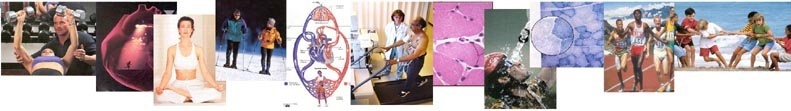 Journal of Exercise Physiologyonline      ISSN 1097-9751    
February 2019Volume 22 Number 1Bara CLBP, Alves, DL, Ruy-Barbosa MA, Palumbo DP, Sotomaior BB, da Silva L, Leitão MB, Osiecki R. Changes in the Cardiorespiratory Fitness of Men and Women in Various Age Groups. JEPonline 2019;22(1):1-10. Word  PDFYolanda S, Mailani R, Prasety SR, Widyani NMS, Juffry SK. Levels of Hippocampal, Liver, and Plasma Insulin-like Growth Factor 1 (IGF-1) in Male Adult Rats Treated with Combination of Aerobic Exercise and Continuous Environmental Enrichment. JEPonline 2019;22(1):11-20. Word  PDFKamiya K, Fukuta H. Effect of a Plural Parallel Cuff System on Anaerobic Metabolism during Low-intensity Exercise Training. JEPonline 2019;22(1):21-29. Word  PDFBavaresco Gambassi B, Carnevali MP, de Oliveira DC, Costa M, Dominice Melo C, Almeida AEAF, Ribeiro DAF, Santos PR, Schwingel PA, Almeida FJF. Effects of a 4-Exercise Resistance Training Protocol on the Muscle Strength of the Elderly. JEPonline 2019;22(1):30-36. Word  PDFGambassi Bavaresco B, Schwingel PA, Mesquita F, Carnevali MP, de Oliveira D, Sotão SS, Alves CHL, Almeida FJ. Influence of Resistance Training Practice on Autonomic Cardiac Control of Hypertensive Elderly Women. JEPonline 2019;22(1):37-44. Word  PDFCristina-Souza G, Dall’acqua F, Mariano ACS, Rodacki C, Bertuzzi R, Lima-Silva AE. Caffeine Improves Flexibility Ability in Young Post-Pubertal Females. JEPonline 2019;22(1):45-50. Word  PDFSoares BR, Neves RP, Olher RR, Souza LH, Santos LC, Condé RB, Melo GL, Ferreira AP, Ernesto C, Oliveira JF, Rosa TS, Moraes MR. Cardiovascular Responses to Maximal Voluntary Contraction in Different Muscle Mass in Young Men.  JEPonline  2019;22(1):51-62.  Word  PDFMelo GLR, Soares BR, Neves RP, Olher RR, Souza LHR, Ferreira CES, Assumpção CO, Rosa TS, Boato EM, Moraes MR. Effect of Physical Exercise on Heart Rate Variability in Persons with Down Syndrome. JEPonline 2019;22(1):63-74. Word  PDFBruininks BD, Korak JA, Scibora LM, Sage SK, Mellick PF. Swimming and Bone Density: A DXA and pQCT Study Examining Swimming as an Osteogenic Activity. JEPonline 2019;22(1):75-91. Word  PDF1Continued from Page 1Souza LHR, Soares BR, Melo GR, Olher RR, Silva WM, Euzébio TA, Souza MK, Neves RP, Rosa TS, Moraes MR. Effects of Isometric Exercise on Blood Pressure in Normotensive and Hypertensive Older Adults: A Systematic Review. JEPonline 2019;22 (1):92-108. Word  PDFCorrêa H, Neves R, Silva J, Souza M, Martins C, Haro A, Maya A, Soares G, Ribeiro H, Ferreira A, Moraes M, Rosa T. Exercise Prior to Hemodialysis Session Does Not Induce Hemodynamic Instability in Patients on Chronic Hemodialysis. JEPonline 2019;22 (1):109-117. Word  PDFRibeiro H, Santos G, Soares G, Corrêa H, Maya A, Lauanna T, Neves R, Inda-Filho A, Viana J, Ferreira A, Rosa T. Higher Handgrip Strength Is Associated With Better Clinical Outcomes In Hemodialysis Patients. JEPonline 2019;22(1):118-127. Word  PDF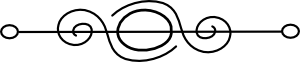 Copyright ©1998-2019 All Rights Reserved2